Le VTT Nantais organise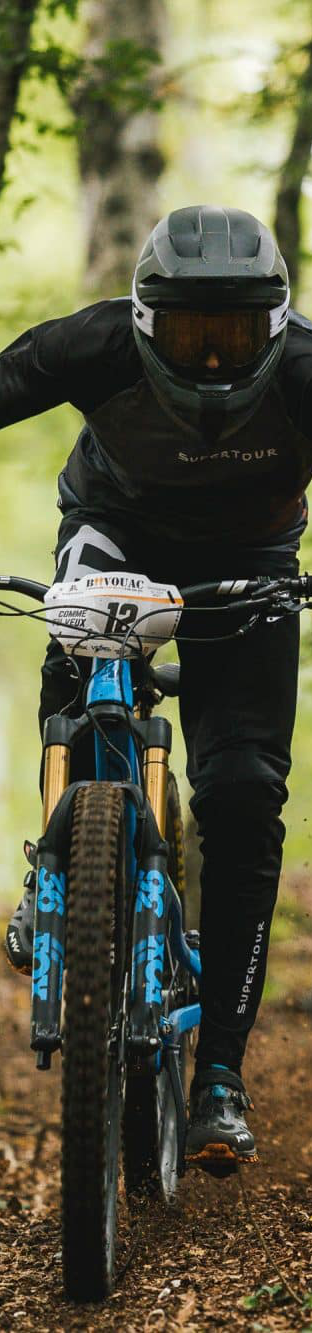 A Barbechat (44)Les 35èmes Randonnée VTT &Randonnée pédestre4 circuits VTT : 25 - 35 - 45 - 70 kms (raid)3 parcours pédestres : 8 - 12 - 15 kmsParcours VTT et pédestres séparésDépart : salle des fêtes de Barbechat entre 7h30 et 9h30Inscriptions :sur place pour les randonnées VTT et pédestre VTT non licenciés FFC : 5 € VTT licenciés FFC : 4 € Pédestres 3 € 
Lavage vélo, sandwich chaud et bonne humeur à l'arrivée !Et, pour la première année en Loire-Atlantique, un raid de 70 kms avec départ groupé :Préinscriptions par courrier uniquement : 10 € (coupon-réponse sur le verso)Départ groupé à 8 heures (aucun départ anticipéRepas chaud à l'arrivéeLots de récompenses (bons d'achats offertes par Gant Nantes - Cycles Lemaître et Spad Nantes)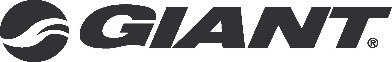 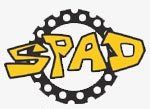 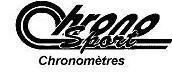 